Вкладка платежи и переводы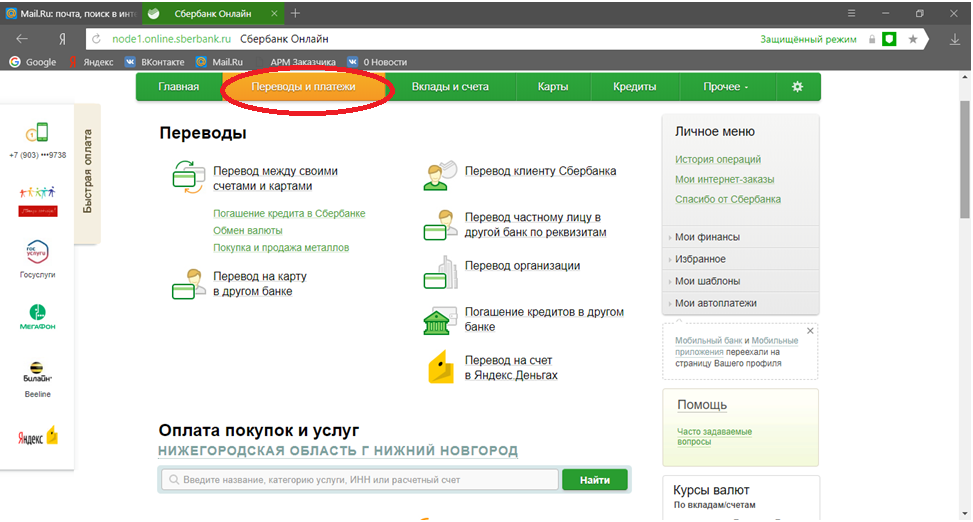 Спускаемся в низ, к вкладке ЖКХ и домашний телефон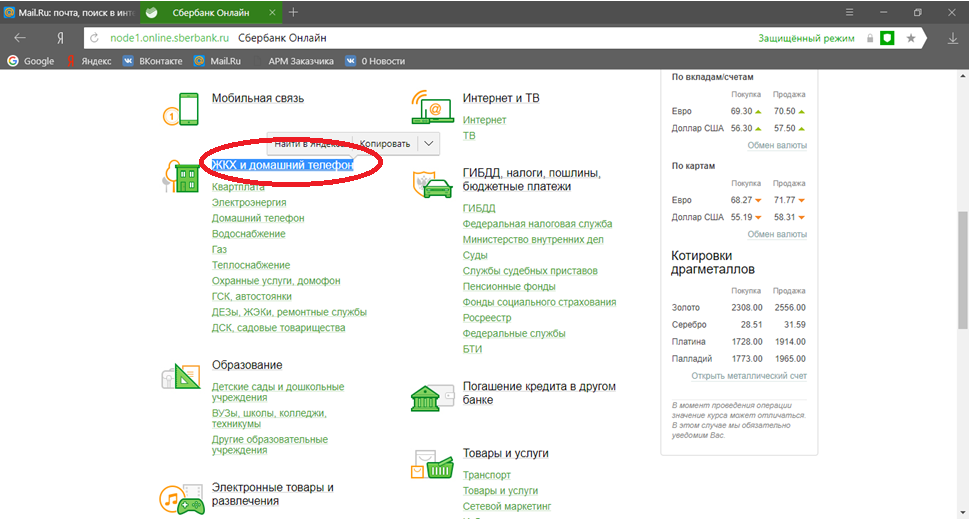 НажимаемИдем во вкладку квартплата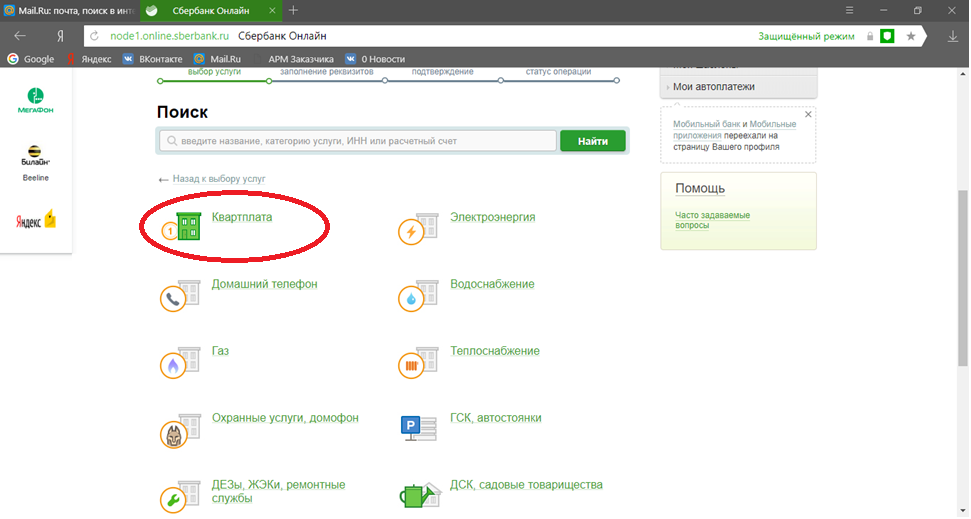 Выбираем ЦЕНТР СБК _ сводный счет ЖКХ (квитанции Центр-СБК)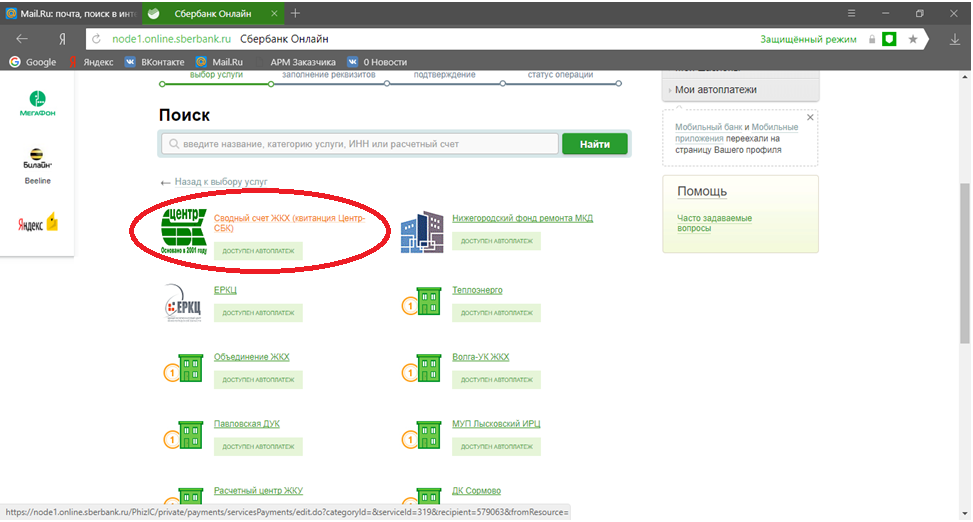 Набираем № платежного документаИ номер лицевого счета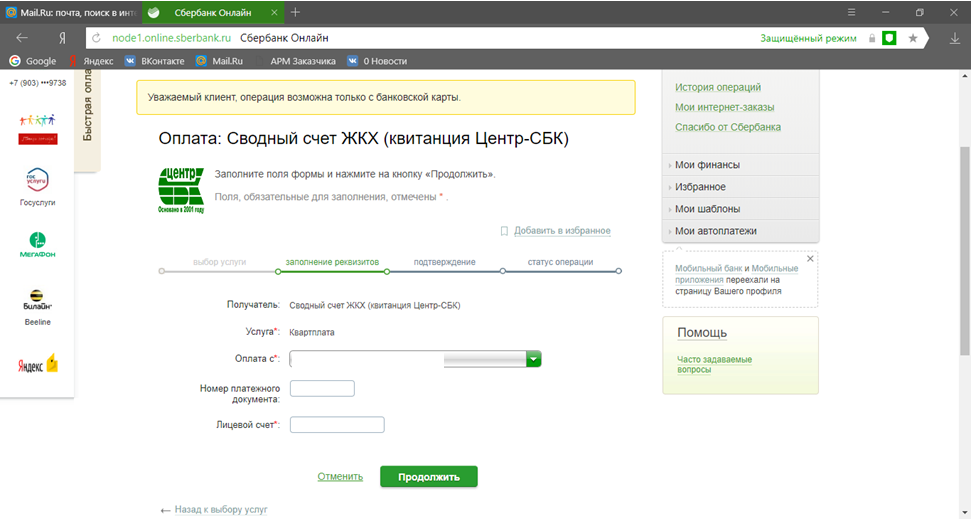 Берем из квитанции 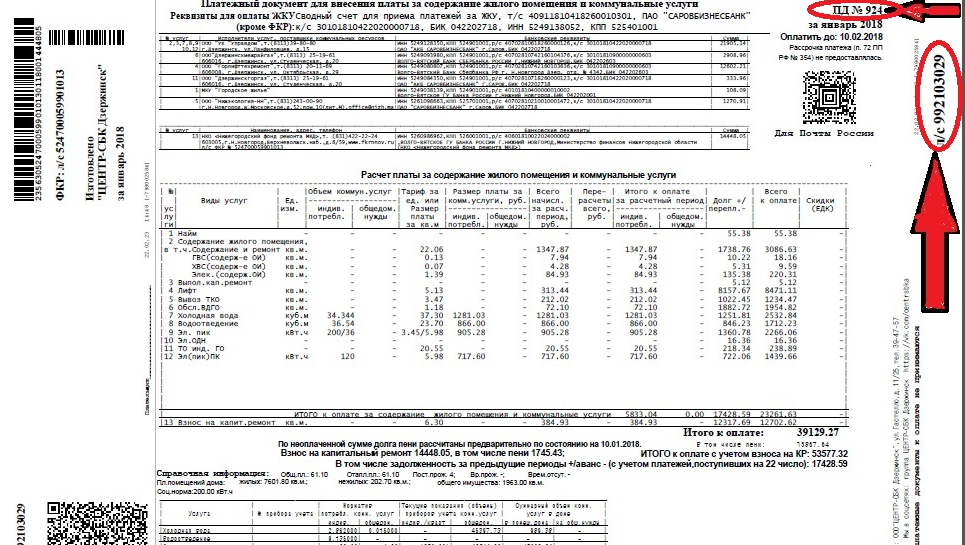 Если не знаете номер квитанции, то данное окно для заполнения пропускаетеНажимаем продолжитьПоявляется окно с данными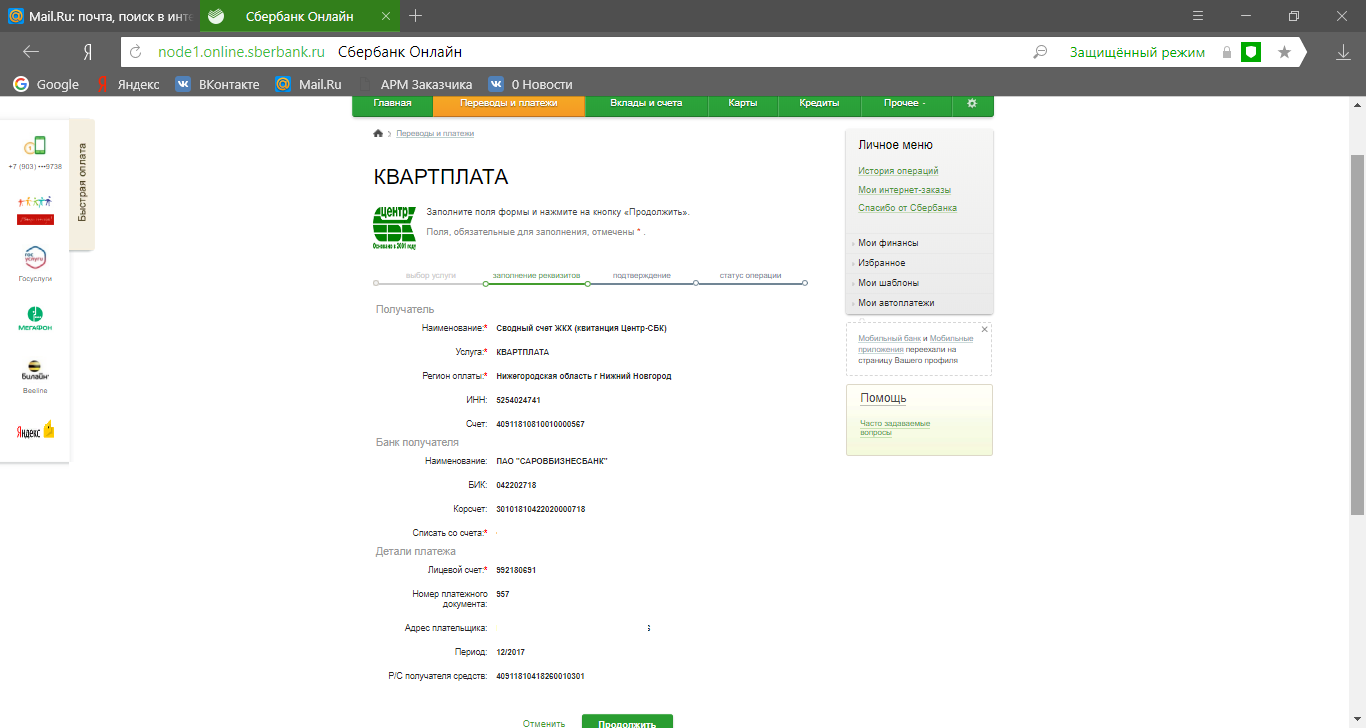 Проверяем внесенные данные (адрес плательщика должен быть указан)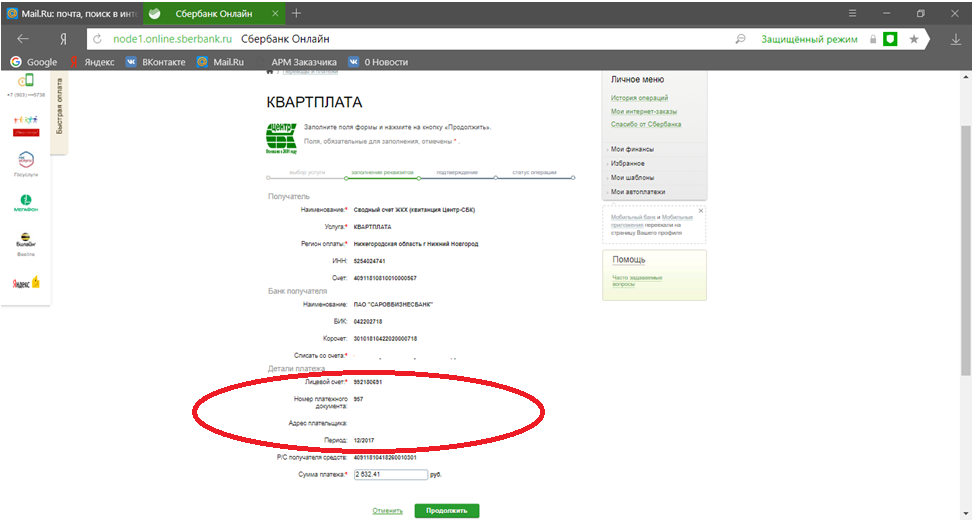 Проверяем сумму платежа и период оплаты (при необходимости меняем)Нажимаем продолжить и подтвердить.Вы произвели оплату